Action:	TSAG to approve this report.Summary report from the 22 September 2020 TSAG-RG-StdsStrat e-meeting to the TSAG plenary:The TSAG Rapporteur Group on “Standardization Strategy” met on 22 September 2020 from 13:00-13:50 hours CEST, and is pleased to bring the following conclusions to the attention of the TSAG plenary:TSAG to authorize RG-StdsStrat to hold up to two interim e-meetings on the basis that contributions will be received.

contributions  having a strategic nature are invited until the next TSAG meeting, in particular, onContinuation of discussions on documents and contributions from the 22 September 2020 Rapporteur Group e-meeting, with a focus on Hot TopicsThe interim e-meetings are open to all ITU-T members.Two e-meetings are planned:Monday 26th of October 2020 from 1-3pm Geneva timeWednesday 2nd of December 2020 from 1-3pm Geneva time.RG-StdsStrat will meet at the 7th TSAG meeting in 2021.3)	TSAG to note the draft meeting report of RG-StdsStrat in TD783.1	Opening and welcome1.1	The e-meeting of the TSAG Rapporteur Group on “Standardization Strategy” met electronically on 22 September 2020 from 13:00-13:50 hours CEST.1.2	The TSAG RG-StdsStrat rotating Rapporteur, Mr Arnaud Taddei (Broadcom), chaired the e-meeting with the assistance of Mr Martin Euchner, TSB Advisor.1.3	Live interpretation in the six official UN languages, facilities for remote participation and captioning were provided.1.5	The Rapporteur opened the meeting and welcomed the participants.2	Approval of the draft agenda2.1	The draft agenda in TD782-R1 was adopted.3	Progress report of TSAG RG-StdsStrat3.1	The Rapporteur presented the progress report of RG-StdsStrat in TD810, providing a summary of the three interim e-meetings, which took place since February 2020.3.2	The meeting took note of the report.4	Standardization Strategy4.1	Hot topics4.1.1	The meeting took note in a batch a number of received liaison responses (for TSAG-LS32) on hot topics from various ITU-T study groups: TD881 (SG2), TD894 (SG3), TD876 (SG5), TD871 (SG9), TD836 (SG11), TD844 (SG15), and TD822 (SG17).4.1.2	The Rapporteur presented TD846, which contains the updated hot topics repository according to the received liaison responses.4.1.3	The meeting heard views:concerning the definition of circular economy, and the activities of ITU-T SG5 in the area of circular economy, including a definition of circular economy;difficulties to utilize a “bottom-up” approach together with a “top-down” approach as a working method;that ITU-T study groups are not so aware of the outcomes of the CxO group meetings;that many driving factors exist in ITU-T study groups to start new work besides being considered as a “hot topic”;while ITU-T study groups are working and studying matters in the area of the hot topics; the study groups may not have a standardization strategy;what is the understanding of the meaning of a “hot topic”?that cautioned to approve the list of hot topics.4.1.4	The meeting took note of TD846, and will discuss the matter of hot topics and the hot topics repository in future Rapporteur Group e-meetings.4.2	Standardization metrics/statistics4.2.1	The meeting took note of the following documents:TD792 (TSB) “Statistics regarding ITU-T study group work (position of 2020-01-22)”;TD910 (TSB) “ITU-T study group Question level statistics (2017-2020)”;TD900 (TSB) “Updated analysis from TSB investigations on the feasibility of automated generation of statistics”;TD904 (TSB) “Inventory of all databases relevant to standardization metrics/statistics”;The Rapporteur highlighted the last one which is showing good future potential for the development of metrics and statistics for the benefit of ITU-T members.4.2.2	The meeting concluded on the way forward for the automatically generated metrics by agreeing point listed in the Annex of TD810.5	Sustainable Development Goals (SDGs)5.1	Mr Shigeru Miyake, Japan, presented C146 “Proposal of publishing of Technical Paper which provides a guidance of the mapping procedure to specify relevant SDGs for newly proposed work item”, which proposes an ITU-T A.13 justification form for a Technical Paper to be published on "A guidance for consideration of relevant SDGs for the newly proposed work item in Study Groups”.5.2	One member expressed concerns that activities in other SDOs should not stop ITU-T from starting a new activity; that the proposed approach is seen rather as a working method but not as a technical issue in scope of a technical paper.5.3	The meeting agreed to defer further discussions on C146 to a future interim Rapporteur group e-meeting.6	Future meetings, interim RG-StdsStrat e-meetings6.1		RG-StdsStrat will want to meet during the 7th TSAG meeting in 2021.6.2	The Rapporteur will prepare a proposal for planned future e-meetings for this Rapporteur group.7	Outgoing liaison statementsNone.8	Selection of next RG-StdsStrat Chairman8.1	It is the agreed arrangement that the Chairmanship of RG-StdsStrat rotates among the co-Rapporteurs after each TSAG meeting.8.2	The meeting supported that Mr Arnaud Taddei continues his Rapporteurship for RG-StdsStrat until the January 2021 TSAG meeting.9	AOBNone.10	Closure of the meeting10.1	The meeting was closed at around 13:50 hours CEST.___________________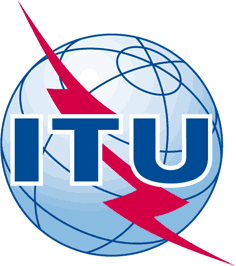 INTERNATIONAL TELECOMMUNICATION UNIONTELECOMMUNICATION
STANDARDIZATION SECTORSTUDY PERIOD 2017-2020INTERNATIONAL TELECOMMUNICATION UNIONTELECOMMUNICATION
STANDARDIZATION SECTORSTUDY PERIOD 2017-2020INTERNATIONAL TELECOMMUNICATION UNIONTELECOMMUNICATION
STANDARDIZATION SECTORSTUDY PERIOD 2017-2020INTERNATIONAL TELECOMMUNICATION UNIONTELECOMMUNICATION
STANDARDIZATION SECTORSTUDY PERIOD 2017-2020INTERNATIONAL TELECOMMUNICATION UNIONTELECOMMUNICATION
STANDARDIZATION SECTORSTUDY PERIOD 2017-2020INTERNATIONAL TELECOMMUNICATION UNIONTELECOMMUNICATION
STANDARDIZATION SECTORSTUDY PERIOD 2017-2020English onlyEnglish onlyQuestion(s):Question(s):E-Meeting, 21-25 September 2020TDTDTDTDTDSource:Source:Title:Title:Purpose:Purpose:Contact:Contact:Arnaud Taddei
Rapporteur TSAG RG-StdsStratKeywords:Abstract: